TRINITY METHODIST CHURCH, HARROGATE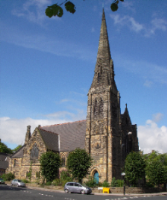 A crèche is available for any children who wish to join them during the service.www.trinityharrogate.org.uk		SUNDAY 28th AUGUST 2016	09:00am 	Holy Communion – Rev M Godfrey	10:30am	Family Service – Mr D Rolls	Stewards:	Mary Briggs-Denison & Sue Covill  	Readers:	Doreen Swain & Sue Covill	Organist:	Church Band	Flowers:	Wedding 		SATURDAY 3rd SEPTEMBER 2016	10:15am	Who let the Dads out?		SUNDAY 4th SEPTEMBER 2016 	10:30am	Holy Communion Service – Rev A ClayTRINITY NOTICES – Please let Tracey have any items for Sunday 4th September by Tuesday 30th August.  She can be contacted on 01423 8****2 or by e-mail at T******@talktalk.net TRINITY TIMES Contributions for the next one to be with Muriel Riley by Sunday 4th Sept.Please note: notices are on the website each week. www.trinityharrogate.org.uk  Please email Tracey D’Alessandro-Rixon with amends or additions.  TRINITY IS ON FACEBOOK Search for Trinity Methodist Church, Harrogate. On Thursday 1st September (not Wednesday 31st August as originally planned) we are holding a Trinity Outdoors Childrens & Families Activity Day and do hope that you  and your family will be able to come.  We plan to meet at the entrance to Harlow Carr (but we are not going in so you don’t need any entrance money) at 11:30am and then walk through to the Pinewoods together for a picnic, games & fun.  If it is wet, we will meet at Trinity – you can ring Matt Lunn (on 07725 086880) on the morning if you are unsure  we will be meeting. Please bring your own picnic and if possible a rug or groundsheet.  
We do hope you will be able to join us.  If you have any questions do contact Jane Shaw (07532 062924/shaw.jane@hotmail.co.uk) or Matt.THANK YOU Len and Lorna Sutch would like to say a big thank you for the lovely flowers from church and the beautiful cards received for their Diamond Wedding Anniversary.  It made the occasion feel very special.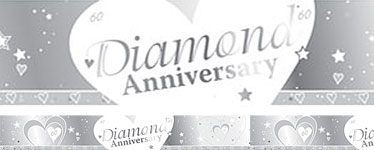 VACANCY – MISSIO ENABLER Leeds North and East Circuit is seeking to appoint a Mission Enabler.  For an application pack contact the Circuit Administrator: on 0113 266 3309 or circuitoffice@leedsnandemethodist.org.uk   Closing date: Friday 9th September.

OUT IN FAITH – LGBTQI Fellowship  A safe place to come together and celebrate our God-given diversity.  All are welcome to attend our meetings.  Starting on Sunday 4th September 5-7pm at Costa, Cambridge Road, Harrogate.  We are: * Inclusive; * Spiritual & * Supportive. 
We believe in the creative and loving God, who made everyone equally and perfectly.  To know more contact Rev. Leonora Wassell on 01423 705001 or rainbowrev94@hotmail.co.uk 
* LEEDS DISTRICT Friday 9th September at Oxford Place at 11am Speaker Mrs Doreen Whittaker, President Leeds District “Forward Together”
* LEEDS METHODIST CHOIR Saturday 17th September at 7:15pm  “Grand night for singing”TRINITY METHODIST CHURCH, HARROGATEA crèche is available for any children who wish to join them during the service.www.trinityharrogate.org.uk		SUNDAY 28th AUGUST 2016	09:00am 	Holy Communion – Rev M Godfrey	10:30am	Family Service – Mr D Rolls	Stewards:	Mary Briggs-Denison & Sue Covill  	Readers:	Doreen Swain & Sue Covill	Organist:	Church Band	Flowers:	Wedding 		SATURDAY 3rd SEPTEMBER 2016	10:15am	Who let the Dads out?		SUNDAY 4th SEPTEMBER 2016 	10:30am	Holy Communion Service – Rev A ClayTRINITY NOTICES – Please let Tracey have any items for Sunday 4th September by Tuesday 30th August.  She can be contacted on 01423 8****2 or by email t*****@talktalk.net
TRINITY TIMES Contributions for the next one to be with Muriel Riley by Sunday 4th Sept.Please note: notices are on the website each week. www.trinityharrogate.org.uk  Please email Tracey D’Alessandro-Rixon with amends or additions.  TRINITY IS ON FACEBOOK Search for Trinity Methodist Church, Harrogate. On Thursday 1st September (not Wednesday 31st August as originally planned) we are holding a Trinity Outdoors Childrens & Families Activity Day and do hope that you  and your family will be able to come.  We plan to meet at the entrance to Harlow Carr (but we are not going in so you don’t need any entrance money) at 11:30am and then walk through to the Pinewoods together for a picnic, games & fun.  If it is wet, we will meet at Trinity – you can ring Matt Lunn (on 07725 086880) on the morning if you are unsure  we will be meeting. Please bring your own picnic and if possible a rug or groundsheet.  
We do hope you will be able to join us.  If you have any questions do contact Jane Shaw (07532 062924/shaw.jane@hotmail.co.uk) or Matt.THANK YOU Len and Lorna Sutch would like to say a big thank you for the lovely flowers from church and the beautiful cards received for their Diamond Wedding Anniversary.  It made the occasion feel very special.VACANCY – MISSIO ENABLER Leeds North and East Circuit is seeking to appoint a Mission Enabler.  For an application pack contact the Circuit Administrator: on 0113 266 3309 or circuitoffice@leedsnandemethodist.org.uk   Closing date: Friday 9th September.

OUT IN FAITH – LGBTQI Fellowship  A safe place to come together and celebrate our God-given diversity.  All are welcome to attend our meetings.  Starting on Sunday 4th September 5-7pm at Costa, Cambridge Road, Harrogate.  We are: * Inclusive; * Spiritual & * Supportive. 
We believe in the creative and loving God, who made everyone equally and perfectly.  To know more contact Rev. Leonora Wassell on 01423 705001 or rainbowrev94@hotmail.co.uk 
* LEEDS DISTRICT Friday 9th September at Oxford Place at 11am Speaker Mrs Doreen Whittaker, President Leeds District “Forward Together”
* LEEDS METHODIST CHOIR Saturday 17th September at 7:15pm  “Grand night for singing”